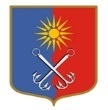 ОТРАДНЕНСКОЕ ГОРОДСКОЕ ПОСЕЛЕНИЕ КИРОВСКОГО МУНИЦИПАЛЬНОГО РАЙОНА ЛЕНИНГРАДСКОЙ ОБЛАСТИСОВЕТ ДЕПУТАТОВЧЕТВЕРТОГО СОЗЫВАР Е Ш Е Н И Еот  «16» марта 2022 года № 6О  создании муниципального бюджетного учреждения «Центр благоустройства и озеленения»Отрадненского городского поселения Кировского муниципального района Ленинградской областиВ соответствии с Федеральным законом от 06.10.2003 г. № 131-ФЗ «Об общих принципах организации местного самоуправления в Российской Федерации», Федеральным законом от 12.01.1996 г. № 7-ФЗ «О некоммерческих организациях», Уставом Отрадненского городского поселения Кировского муниципального района Ленинградской области, решением совета депутатов Отрадненского городского поселения Кировского муниципального района Ленинградской области от 05 апреля 2006 г. № 71 «Об утверждении Положения о создании, реорганизации и ликвидации муниципальных учреждений и муниципальных унитарных предприятий муниципального образования Отрадненское городское поселение муниципального образования Кировский муниципальный район Ленинградской области»,  совет депутатов решил:Создать муниципальное бюджетное учреждение «Центр благоустройства и озеленения» Отрадненского городского поселения муниципального образования Кировский муниципальный район Ленинградской области.Опубликовать настоящее решение в газете «Отрадное вчера, сегодня, завтра», сетевом издании «Отрадное вчера, сегодня, завтра», и на официальном сайте органов местного самоуправления МО «Город Отрадное» в сети «Интернет».Настоящее решение вступает в силу со дня его подписания.Глава муниципального образования				    М.Г. ТаймасхановРазослано: совет депутатов, администрация – 3, СМИ, прокуратура, сайт www.otradnoe-na-neve.ru, МБУ «Отрадненская городская библиотека», ГУ ЛО «Государственный институт регионального законодательства».